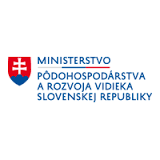 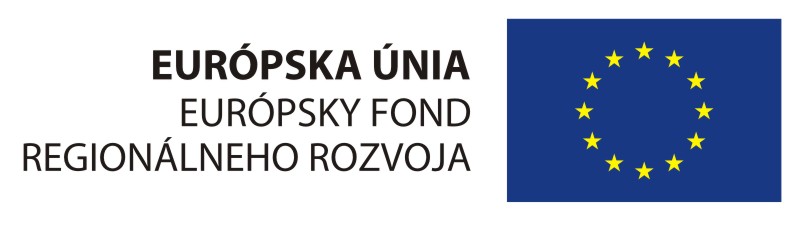 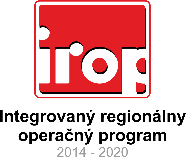 Príloha 2 výzvy Programové obdobie 2014 – 2020Pravidlá pri vypĺňaní Opisu projektuŽiadateľ zachováva štruktúru Opisu projektu v preddefinovanej forme, žiadateľ môže dopĺňať ďalšie podkapitoly, tabuľky, grafy a môže rozširovať preddefinované tabuľky tak, aby poskytol čo najviac relevantných informácii o projekte. V prípade, že niektorá podkapitola nie je pre projekt relevantná, žiadateľ uvedie zdôvodnenie, prečo požadované údaje nevyplnil. Údaje v Opise projektu je potrebné v najväčšej možnej miere prepájať na prílohy ŽoNFP. Text písaný kurzívou, ktorým sa upresňujú požadované informácie k jednotlivým kapitolám a podkapitolám je pomocný a žiadateľ ho v predloženom Opise projektu neuvádza. V...................................,        dňa........................ŽIADOSŤ O NENÁVRATNÝ FINANČNÝ PRÍSPEVOKŽIADOSŤ O NENÁVRATNÝ FINANČNÝ PRÍSPEVOKOpis projektuVšeobecné informácie o projekteVšeobecné informácie o projekteNázov projektu: Presný, neskrátený názov projektu, ktorý sa zhoduje s názvom uvedeným v žiadosti o NFPŽiadateľ: Presný, neskrátený názov žiadateľaKód žiadosti o NFP:Doplní žiadateľOperačný program:Integrovaný regionálny operačný programPrioritná os:2. Ľahší prístup k efektívnym a kvalitnejším verejným službámŠpecifický cieľ:2.2.2 Zlepšenie kľúčových kompetencií žiakov základných škôlKód výzvy: IROP-PO2-SC222-2016-13Hospodárska činnosť Uviesť klasifikáciu žiadateľa podľa SK-NACEMiesto realizácie projektuUviesť príslušné katastrálne územie a všetky parcelné čísla (pozemkov a stavieb), na ktorých sa bude projekt realizovať Identifikácia subjektu v pôsobnosti žiadateľa vo vzťahu k realizácii projektuIdentifikácia subjektu v pôsobnosti žiadateľa vo vzťahu k realizácii projektuNázov subjektu: Presný, neskrátený názov subjektuSídlo subjektu:Kód SK NACE:Štatutár subjektu:IČO:1. Príspevok navrhovaného projektu k cieľom a výsledkom IROP a PO 2Popis / špecifikáciaSúlad projektu s intervenčnou stratégiou IROPŽiadateľ popíše:súlad projektu so stratégiou IROP, PO 2 – Ľahší prístup k efektívnym a kvalitnejším verejným službám a špecifickým cieľom 2.2.2. – Zlepšenie kľúčových kompetencií žiakov základných škôl; súlad projektu s príslušným špecifickým cieľom OP;súlad cieľov projektu s očakávanými výsledkami podpory IROP; súlad hlavných aktivít projektu s definovanými oprávnenými aktivitami IROP;súlad projektu s hlavnými zásadami výberu operácií definovaných v IROP pre špecifický cieľ 2.2.2.Žiadateľ popíše súlad aktivít projektu so zákonom č. 245/2008 Z. z. o výchove a vzdelávaní (školský zákon) – najmä §29-§31 Základná škola a ďalšie ustanovenia týkajúce sa základných škôl a základného vzdelávania a či sa aktivity projektu v škole a školskom zariadení zaradených do siete škôl, školských zariadení v súlade so zákonom č. 596/2003 Z. z. o štátnej správe v školstve a školskej samospráve v platnom znení – najmä §15 Sieť.Žiadateľ uvedie, či sú aktivity projektu navrhované v plnoorganizovanej ZŠ so všetkými ročníkmi 1. – 9, ktorá spĺňa zásady optimalizácie siete škôl a školských zariadení. Zároveň uvedie, či je žiadosť o NFP v súlade s príslušnými štátnymi vzdelávacími programami (najmä Štátny vzdelávací program pre 1. stupeň základných škôl (ISCED 1), Štátny vzdelávací program pre 2. stupeň základných škôl (ISCED 2), vzdelávací program pre deti a žiakov so zdravotným znevýhodnením, vzdelávací program pre deti a  žiakov so všeobecným intelektovým nadaním a pod.).Žiadateľ uvedie a konkretizuje, akým spôsobom prispievajú navrhované aktivity projektu k inkluzívnemu vzdelávaniu a akým spôsobom bude  vytvorené  prostredie, v ktorom je možné uspokojiť rôznorodé vzdelávacie potreby každého jedinca v súlade s ich špecifickými potrebami s cieľom zabezpečenia plnohodnotnej účasti na vzdelávaní.Súlad projektu s Regionálnou integrovanou územnou stratégiou/Integrovanou územnou stratégiou UMRŽiadateľ popíše tematický súlad príslušných strategických častí RIUS/IÚS UMR s cieľmi a výsledkami predkladaného projektu. Žiadateľ uvedie odkaz na presné znenie dokumentu a na jeho konkrétne časti.Príspevok projektu k integrovaným operáciámŽiadateľ popíše, či je projekt súčasťou integrovanej operácie uvedenej v RIÚS/IÚS UMR a či vytvára synergický efekt s inými aktivitami IROP alebo iných OP a podporuje tak integrovaný prístup.Investičná účinnosť projektu na základe multikriteriálneho hodnoteniaŽiadateľ uvedie súlad s multikriteriálnym hodnotením územných investičných jednotiek na základe dosiahnutého indexu investičnej účinnosti.2. Navrhovaný spôsob realizácie projektu2. Navrhovaný spôsob realizácie projektuPopis / špecifikáciaPosúdenie vhodnosti navrhovaných aktivít z vecného a časového hľadiskaŽiadateľ popíše časovú postupnosť realizácie projektu a súlad harmonogramu uvedeného v časti 9. ŽoNFP Harmonogram realizácie aktivít s ďalšími lehotami vyplývajúcimi z legislatívy SR (napr. stavebný zákon), stavebno-technologických postupov, relevantných zmluvných vzťahov, resp. relevantných povolení súvisiacich s realizáciou projektu.Príspevok projektu k zlepšeniu výsledkov žiakov v meraniach dosiahnutých vedomostíŽiadateľ uvedie, akým spôsobom navrhované aktivity projektu podporujú cieľ zlepšenia výsledkov v meraniach dosiahnutých vedomostí (Testovanie 9, PISA, IT Fitness Test, TALIS, PIRLS, TIMSS a ICILS a pod.).Príspevok projektu k zvyšovaniu kvality a zlepšeniu infraštruktúry základného vzdelávaniaŽiadateľ popíše príspevok projektu k zlepšeniu infraštruktúry základného vzdelávania, pričom v zmysle nižšie uvedených oblastí identifikuje tie oblasti, v rámci ktorých sú realizované aktivity projektu:obstaranie jazykových učební na výučbu slovenského jazyka a cudzích jazykov, vrátane slovenského jazyka  pre osoby vyrastajúce v inom jazykovom prostredí;obstaranie školských knižníc vrátane priestorov pre ďalší rozvoj kľúčových kompetencií žiakov;obstaranie prírodovedných učební;obstaranie polytechnických učební;obstaranie IKT učební.Príspevok k sociálnym aspektom základného vzdelávaniaŽiadateľ uvedie, ku ktorým z nasledovných oblastí prispievajú aktivity projektu:vytváranie priestorov pre realizáciu programov celoživotného vzdelávania a ich sprístupnenie pre verejnosť a poskytovateľom celoživotného vzdelávania;prepojenie teoretického a praktického vzdelávania na základných školách, najmä posilnením odborných učební a realizáciou vzdelávacích prvkov zameraných na prepájanie teoretického a praktického vyučovania.3. Administratívna a prevádzková kapacita žiadateľa3. Administratívna a prevádzková kapacita žiadateľaPopis / špecifikáciaPosúdenie prevádzkovej  a technickej udržateľnosti projektuŽiadateľ podrobne popíše kapacity a spôsob zabezpečenia udržateľnosti výstupov projektu po realizácii projektu (podľa relevantnosti): zabezpečenie technického zázemia, administratívnych kapacít, zrealizovaných služieb a pod. vrátane vyhodnotenia možných rizík pre udržateľnosť projektu a ich manažmentu.4. Finančná a ekonomická stránka projektu4. Finančná a ekonomická stránka projektuPopis / špecifikáciaVecná oprávnenosť výdavkov projektu - obsahová oprávnenosť, účelnosť a účinnosťŽiadateľ uvedie obsahovú/vecnú stránku jednotlivých výdavkov na všetkých úrovniach rozpočtu. Žiadateľ popíše, ako výdavky projektu súvisia s oprávnenými aktivitami a zároveň či sú v súlade so zoznamom oprávnených výdavkov uvedených v príslušnej výzve na predkladanie žiadostí o NFP. Taktiež či sú účelné z pohľadu dosahovania stanovených cieľov projektu (t.j. či sú potrebné/nevyhnutné na realizáciu aktivít projektu) a či spĺňajú zásadu účinnosti (t.j. plnenie stanovených cieľov a dosahovanie plánovaných výsledkov).Žiadateľ riadne zdôvodní zmeny podľa bodov a), b) a c) v rámci podmienky č. 24 výzvy: Podmienka súladu žiadosti o NFP s projektovým zámerom (ak relevantné).Efektívnosť a hospodárnosť výdavkov projektuŽiadateľ popíše, aké nástroje využil na overenie hospodárnosti a efektívnosti navrhovaných výdavkov. V tejto časti je potrebné uviesť odkaz na konkrétne prílohy, resp. dostupné dokumenty (znalecké posudky, prieskumy trhu, odborné smernice, limity, benchmarky, normy, verejné obstarávania a pod.).Finančná udržateľnosť projektuŽiadateľ uvedie, akým spôsobom bude zabezpečená finančná udržateľnosť projektu po jeho ukončení a počas celého obdobia udržateľnosti. Zároveň uvedie konkrétne odkazy na relevantné dokumenty preukazujúce overiteľné zdroje/spôsoby finančného krytia prevádzky projektu počas celej doby referenčného obdobia. Kto bude zabezpečovať prevádzku projektu? Bude zabezpečovaná vlastnými kapacitami žiadateľa, alebo dodávateľským spôsobom? Žiadateľ popíše jednotlivé vstupné údaje uvádzané vo finančnej analýze projektu a spôsob ich určenia a popis vývoja v čase (ak relevantné).Žiadateľ vyplní zároveň v tejto časti aj stručnú analýzu predpokladaných finančných tokov počas obdobia udržateľnosti projektu. V prípade záporného kumulovaného čistého peňažného toku žiadateľ uvedie zdroje krytia tohto deficitu. n = prvý rok po finančnom ukončení projektu.Pečiatka a podpis štatutárneho orgánu žiadateľa